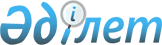 О внесении изменений и дополнений в постановление Правительства Республики Казахстан от 18 февраля 2017 года № 81 "Некоторые вопросы Министерства труда и социальной защиты населения Республики Казахстан"Постановление Правительства Республики Казахстан от 11 сентября 2020 года № 576.
      Правительство Республики Казахстан ПОСТАНОВЛЯЕТ:
      1. Внести в постановление Правительства Республики Казахстан от 18 февраля 2017 года № 81 "Некоторые вопросы Министерства труда и социальной защиты населения Республики Казахстан" (САПП Республики Казахстан, 2017 г., № 8, ст. 46) следующие изменения и дополнения:
      в Положении о Министерстве труда и социальной защиты населения Республики Казахстан, утвержденном указанным постановлением:
      в пункте 16:
      подпункты 14) и 15) изложить в следующей редакции:
      "14) утверждение порядка выдачи работникам молока или равноценных пищевых продуктов, и (или) специализированных продуктов для диетического (лечебного и профилактического) питания, специальной одежды и других средств индивидуальной защиты, а также установление порядка обеспечения их средствами коллективной защиты, санитарно-бытовыми помещениями и устройствами за счет средств работодателя;
      15) утверждение по согласованию с центральным уполномоченным органом по бюджетному планированию норм выдачи работникам молока или равноценных пищевых продуктов, и (или) специализированных продуктов для диетического (лечебного и профилактического) питания;";
      подпункт 37) изложить в следующей редакции:
      "37) утверждение списка работ, на которых ограничивается применение труда женщин, предельных норм подъема и перемещения вручную тяжестей женщинами;";
      подпункт 40) изложить в следующей редакции:
      "40) разработка и утверждение правил и сроков проведения обучения, инструктирования и проверок знаний по вопросам безопасности и охраны труда работников, руководителей и лиц, ответственных за обеспечение безопасности и охраны труда;";
      дополнить подпунктами 41-1), 41-2), 41-3), 41-4), 41-5), 41-6), 41-7) и 41-8) следующего содержания:
      "41-1) разработка и утверждение типового положения о системе управления охраной труда;
      41-2) разработка и утверждение правил управления профессиональными рисками; 
      41-3) разработка и утверждение межотраслевых типовых нормативов численности работников служб охраны труда;
      41-4) разработка и утверждение Кодекса служебной этики гражданских служащих;
      41-5) разработка и утверждение правил представления и получения сведений о трудовом договоре в единой системе учета трудовых договоров;
      41-6) разработка и утверждение правил оформления и применения нарядов-допусков при производстве работ в условиях повышенной опасности;
      41-7) обеспечение конфиденциальности и защиты персональных данных работника, содержащихся в единой системе учета трудовых договоров, в соответствии с законодательством Республики Казахстан о персональных данных и их защите;
      41-8) представление сведений из единой системы учета трудовых договоров физическим и юридическим лицам с учетом требований законодательства Республики Казахстан о персональных данных и их защите;";
      подпункт 61) изложить в следующей редакции:
      "61) разработка правил установления квоты на привлечение иностранной рабочей силы в Республику Казахстан и ее распределения между областями, городами республиканского значения, столицей;";
      подпункт 62) исключить;
      подпункт 73) исключить;
      дополнить подпунктом 73-1) следующего содержания:
      "73-1) определение упрощенного порядка выдачи местными исполнительными органами разрешений работодателям на привлечение иностранной рабочей силы из числа этнических казахов и бывших соотечественников;";
      подпункт 74) изложить в следующей редакции:
      "74) выработка и внесение предложений в Правительство Республики Казахстан по определению регионов для расселения оралманов и переселенцев;";
      дополнить подпунктом 77-1) следующего содержания:
      "77-1) утверждениие порядка рассмотрения и заверения приглашений граждан Республики Казахстан для переселения в Республику Казахстан родственников из числа этнических казахов, проживающих за рубежом, в целях воссоединения семьи;";
      подпункт 79) изложить в следующей редакции:
      "79) установление квоты на привлечение иностранной рабочей силы и распределение ее между областями, городами республиканского значения, столицей;";
      дополнить подпунктом 79-1) следующего содержания:
      "79-1) разработка и утверждение перечня профессий для осуществления трудовой деятельности сезонных иностранных работников по согласованию с уполномоченными государственными органами, осуществляющими руководство соответствующей сферой государственного управления;";
      дополнить подпунктом 80-1) следующего содержания:
      "80-1) определение порядка и сроков первичного расселения этнических казахов и членов их семей, по их желанию, до присвоения статуса оралмана, а также внутренних мигрантов в случае переселения в рамках региональной квоты приема переселенцев в центрах временного размещения;";
      в пункте 17:
      подпункт 14) исключить;
      подпункт 18) изложить в следующей редакции:
      "18) установление региональной квоты приема оралманов и переселенцев на предстоящий год и распределение ее между областями, городами республиканского значения, столицей;".
      2. Настоящее постановление вводится в действие по истечении десяти календарных дней после дня его первого официального опубликования.
					© 2012. РГП на ПХВ «Институт законодательства и правовой информации Республики Казахстан» Министерства юстиции Республики Казахстан
				
      Премьер-Министр
Республики Казахстан 

А. Мамин
